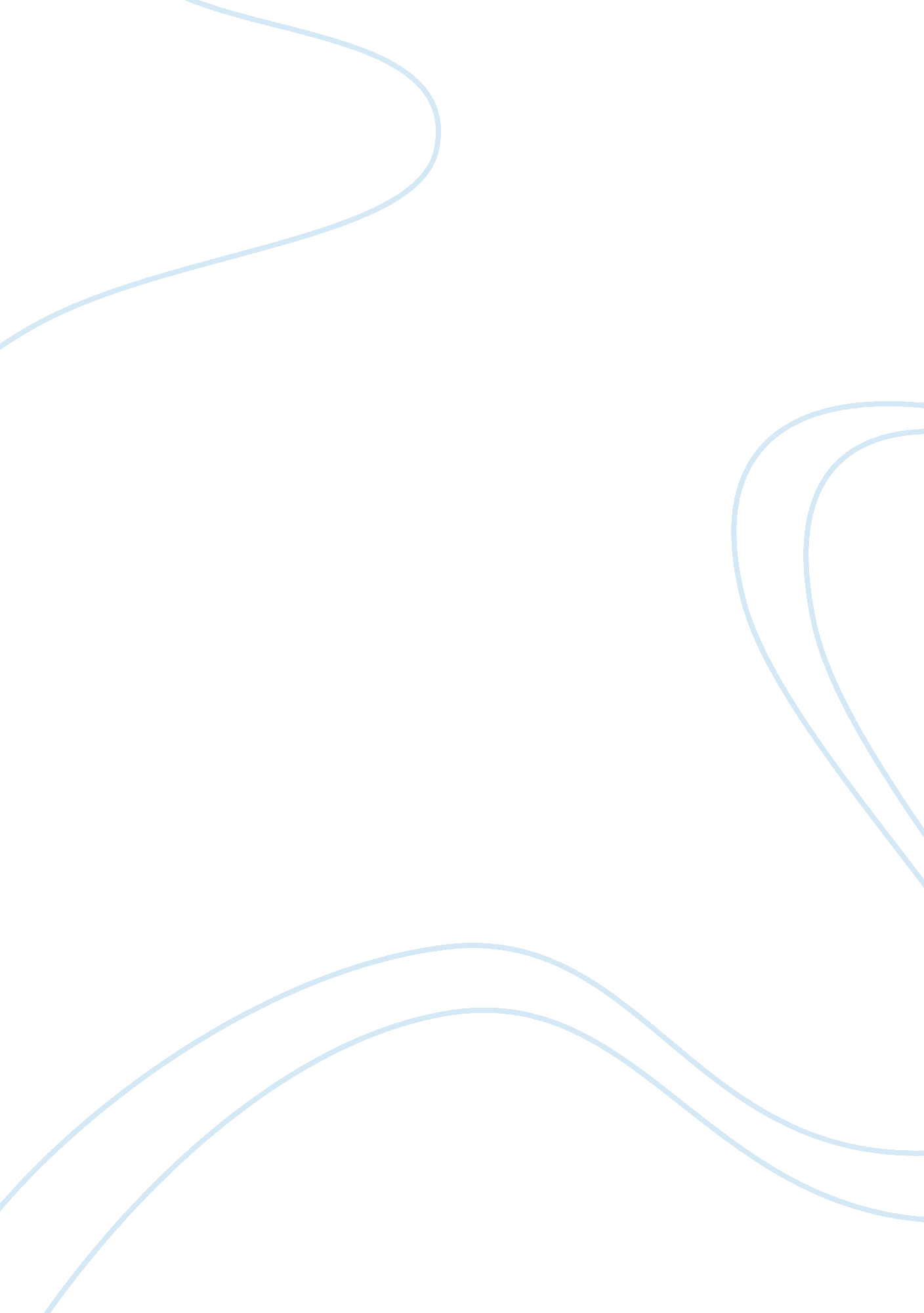 How does physical access control differ from logical access control as described ...Technology, Information Technology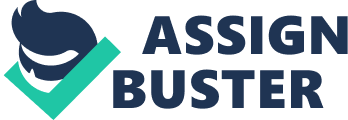 Difference and Similarity between Physical Access Control and Logical Access Control Introduction: With respect to the computerinformation systems, the policies, processes and the technical controls that are involved are referred as the logical access controls. On the other hand, the control of the physical access is performed through the physical access control (Logical access, physical access, 2012). 
Logical Access Control and Physical Access Control: The Difference and Similarity: 
The primary difference between logical access control and physical access control is that physical access control is mainly involved with control of the access of physical resources to particular locations. This mostly includes the access of human beings, for example, the access of an individual into an office or any particular area of the office, and so on. Logical access control on the other hand controls the access to a computer system or network. For example, a computer system may have a unique password to get access to the system (Kim & Solomon, 2010, p. 144). 
The similarity of the two access controls lies in the fact that both are involved in attaining security, particularly within organizations either in terms of human access to different locations or different systems. With these access controls such accesses can be controlled to prevent any loss or misuse of organizational information. 
Conclusion: 
From the study it can be concluded that both the physical and logical access controls are meant for the purpose of security with differences in their control specifications, either being on the physical resources or networking systems. 
References 
1) Kim, D. & M. G. Solomon (2010). Fundamentals of Information Systems Security, Massachusetts: Jones & Bartlett Publishers 
2) Logical access, physical access (2012), RSA, Retrieved on June 27, 2012 from: http://www. rsa. com/glossary/default. asp? id= 1069 